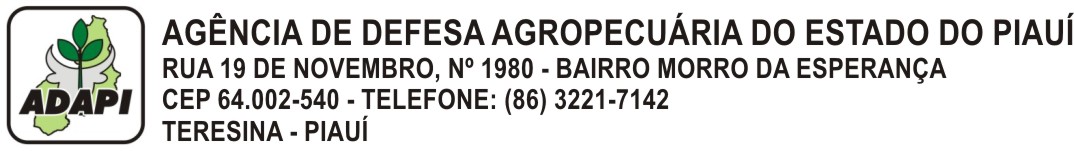 _________________________________________					                           ____________________________________         Assinatura do Responsável pela Revenda                                                                                                                   Assinatura do Técnico da ADAPI                    Anexar cópias das Notas Fiscais correspondentes                                                                                                                                                            1ª via – USAV (fax - PECEBT); 2ª via – Estabelecimento; 3ª Via – EAC;RECEBIMENTO DE VACINAS CONTRA BRUCELOSERECEBIMENTO DE VACINAS CONTRA BRUCELOSERECEBIMENTO DE VACINAS CONTRA BRUCELOSERECEBIMENTO DE VACINAS CONTRA BRUCELOSERECEBIMENTO DE VACINAS CONTRA BRUCELOSERECEBIMENTO DE VACINAS CONTRA BRUCELOSERECEBIMENTO DE VACINAS CONTRA BRUCELOSERECEBIMENTO DE VACINAS CONTRA BRUCELOSERECEBIMENTO DE VACINAS CONTRA BRUCELOSERECEBIMENTO DE VACINAS CONTRA BRUCELOSEMUNICÍPIO:USAV:REGIONAL:NOME DE FANTASIA:RAZÃO SOCIAL:RAZÃO SOCIAL:REGISTRO NO MAPA:CADASTRO NA ADAPI:CADASTRO NA ADAPI:Técnico ADAPI-Responsável pelo recebimento:Técnico ADAPI-Responsável pelo recebimento:Técnico ADAPI-Responsável pelo recebimento:DATA DO RECEBIMENTO:DATA DO RECEBIMENTO:DistribuidorMunicípio/UF do distribuidorLaboratórioLaboratórioNº PartidaTamanho do frascoNº de DosesNº Nota FiscalData vencimentoObservaçõesTOTAL DE DOSES RECEBIDAS:TOTAL DE DOSES RECEBIDAS: